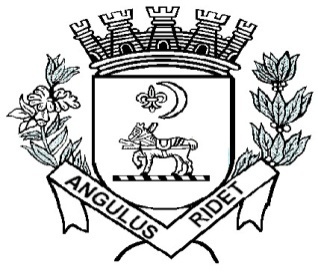 PREFEITURA MUNICIPAL DE ITANHAÉM   Estância Balneária   Estado de São PauloEDITAL DE CONVOCAÇÃO	A PREFEITURA MUNICIPAL DE ITANHAEM, no termos da legislação vigente, torna pública a CONVOCAÇÃOpara a Prova Escrita do Processo Seletivo – Edital nº02/2017conforme discriminação abaixo:Função:ESCRITURÁRIONomes iniciados com as letras: A até BData da prova:30 de Abril de 2017 (DOMINGO)Horário de Abertura do Portão: 08:30 horasHorário de Fechamento do Portão: 09:00 horasLocal da prova:E.M. NÔEMIA SALLES PADOVANRua Emídio Pereira de Castro, s/nº – Guapiranga – Itanhaém/SP________________________________________________________________________________________Função: ESCRITURÁRIONomes iniciados com as letras: C até DData da prova: 30 de Abril de 2017 (DOMINGO)Horário de Abertura do Portão: 08:30 horasHorário de Fechamento do Portão: 09:00 horasLocal da prova:E.M. LÍDIA MARTHA F. GIANOTTIRua Oscar Pereira da Silva, 70 – Chácara das Tâmaras– Itanhaém/SPFunção: ESCRITURÁRIONomes iniciados com as letras: E até HData da prova: 30 de Abril de 2017 (DOMINGO)Horário de Abertura do Portão: 08:30 horasHorário de Fechamento do Portão: 09:00 horasLocal da prova:E.M. BERNARDINO DE SOUZA PEREIRARua Iguaçu, s/nº – Jardim Corumbá– Itanhaém/SP__________________________________________________________________Função: ESCRITURÁRIONomes iniciados com as letras: I até LData da prova: 30 de Abril de 2017 (DOMINGO)Horário de Abertura do Portão: 08:30 horasHorário de Fechamento do Portão: 09:00 horasLocal da prova: E.M. EUGÊNIA PITTA RANGEL VELOSOAvenida José Batista de Campos, 1.320 - Cidade Anchieta – Itanhaém/SP__________________________________________________________________Função: ESCRITURÁRIONomes iniciados com as letras: M até ZData da prova: 30 de Abril de 2017 (DOMINGO)Horário de Abertura do Portão: 08:30 horasHorário de Fechamento do Portão: 09:00 horasLocal da prova: E.M. HARRY FORSSELLRua Emídio de Souza, 2.688 - Jardim Oásis – Itanhaém/SPOs candidatos deverão comparecer ao local designado para a prova com antecedência mínima de 30 minutos, munido de:Comprovante de inscrição;Original de 01 (um) dos documentos de identidade a seguir: RG, Carteira de Trabalho e Previdência Social, Certificado de Reservista, Carteira Nacional de Habilitação (os documentos apresentados deverão estar em perfeitas condições, de forma a permitir a identificação do candidato com clareza);Caneta esferográfica de tinta preta ou azul.Sergio Alexandre MenezesPresidente da Comissão